МІНІСТЕРСТВО ОСВІТИ І НАУКИ УКРАЇНИМИКОЛАЇВСЬКИЙ НАЦІОНАЛЬНИЙ УНІВЕРСИТЕТІМЕНІ В. О. СУХОМЛИНСЬКОГОФілологічний факультет Кафедра  загальної та прикладної лінгвістики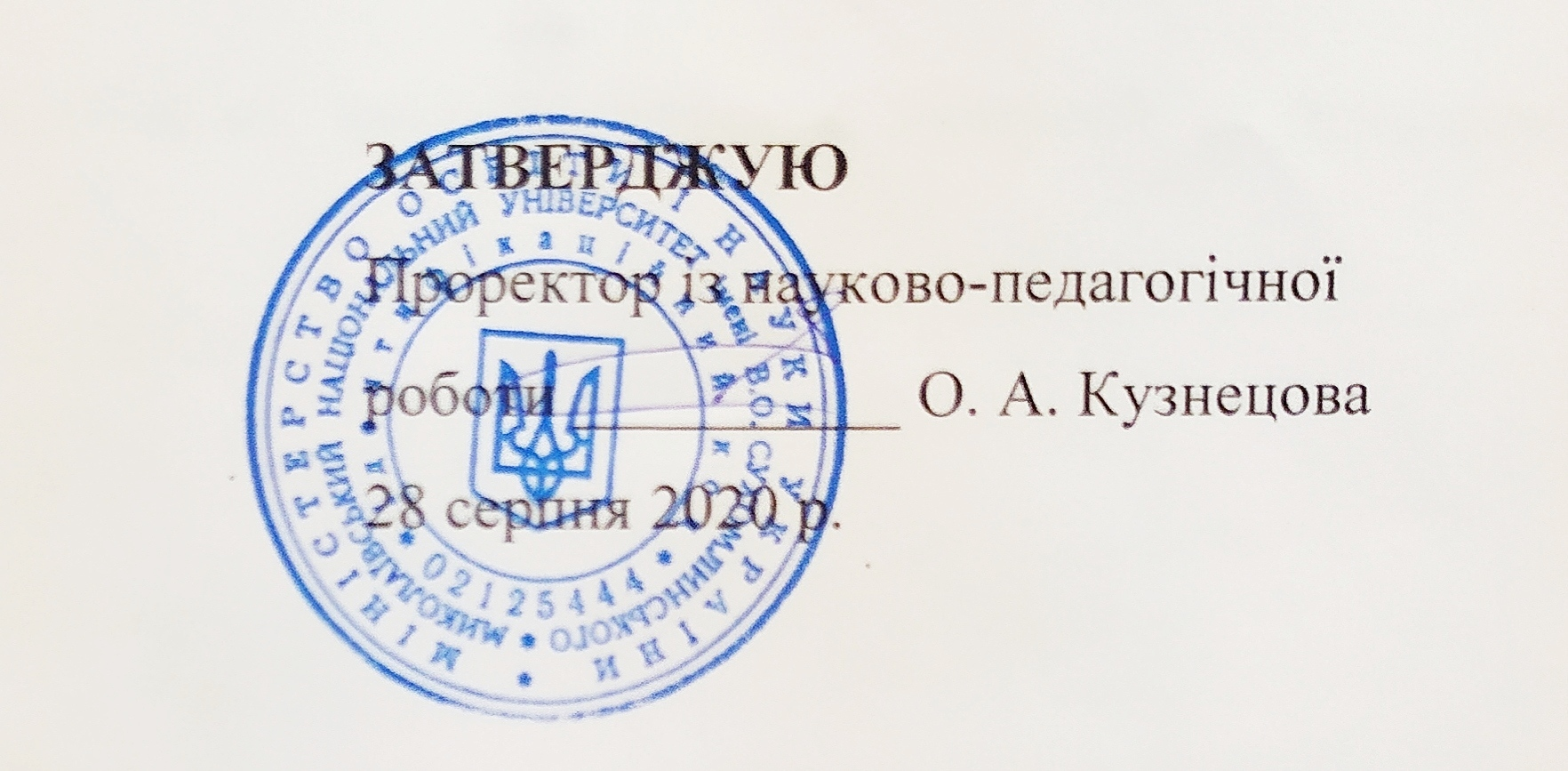 РОБОЧА ПРОГРАМА НАВЧАЛЬНОЇ ДИСЦИПЛІНИ ІНОЗЕМНА МОВАЗА ПРОФЕСІЙНИМ СПРЯМУВАННЯМСтупінь бакалавраГалузь знань 12 Інформаційнітехнологіїспеціальність 123 Комп’ютерна інженеріяОсвітньо-професійна програма«Комп’ютерна інженерія»2020-2021 навчальний рікРозробник:Айзікова Лідія Володимирівна, викладач кафедри загальної та прикладної лінгвістики _________(Айзікова Л.В.)Робоча програма затверджена на засіданні кафедри загальної та прикладної лінгвістикиПротокол № 1 від «28» серпня 2020 р.Завідувач кафедри  ___________ (Коч Н. В.)«28» серпня 2020 р.АнотаціяВикладання навчальної дисципліни «Іноземна мова за професійним спрямуванням» спрямоване на формування мовної поведінки, що є специфічною для академічного і професійного середовища, на практичне володіння іноземною мовою в межах програмного матеріалу та в обсязі, необхідному для ситуативного та професійного спілкування. У процесі досягнення цієї мети студенти повинні набути достатній рівень комунікативної компетенції, яка включає мовленнєві уміння, сформовані на основі мовної, комунікативно-пізнавальної мовленнєвої діяльності, а також розвинути навички самостійної роботи для забезпечення освітніх запитів і гармонійного поєднання процесу навчання та подальшої наукової діяльності. Програма орієнтована на розвиток мовної компетенції шляхом збагачення словникового запасу фахової термінології на основі загальнонаукової та професійної лексики, лексики побутового та ділового спілкування, розвиток та вдосконалення навичок практичного володіння іноземною мовою, що передбачає досягнення такого рівня, який повинен забезпечити майбутньому спеціалістові можливість спілкуватися іноземною мовою в усній і писемній формах на професійному, побутовому та культурологічному рівнях, отримувати і передавати наукову інформацію зі свого фаху, використовуючи різноманітні інформаційні джерела. Вивчення дисципліни «Іноземна мова за професійним спрямуванням» передбачає не лише опанування мовних знань, оволодіння мовленнєвими уміннями, ознайомлення з соціокультурними та прагматичними аспектами іноземної мови, але й інтеграцію мовних умінь зі змістом конкретної спеціалізації. Ключові слова: іноземна мова за професійним спрямуванням, комунікативна компетенція, мовленнєва діяльність, мовленнєві знання і вміння, мовна поведінка, навички самостійної роботи, практична підготовка спеціалістів, фахова термінологія.Course AnnotationThe course “Foreign language for professional purposes” is aimed at formation of language behavior that is specific to the academic and professional environment, at the practical application of the foreign language within the curriculum requirements and to the extent necessary for situational and professional communication. In the process of achieving this goal, students will acquire a sufficient level of communicative competence, which includes speaking skills formed on the basis of communicative-cognitive language activity, as well as develop skills of independent work to ensure educational needs and harmonious combination of learning process and further research activity. The program focuses on the development of language competence by enriching the professional terminology vocabulary based on general and professional vocabulary, everyday life and business communication, development and improvement of practical foreign language skills, required at the level enabling future professionals to communicate in the foreign language in oral and written forms at the professional, everyday life and intercultural levels, to receive and share scientific information in their field, using a variety of information sources. The course “Foreign language for professional purposes” involves not only the acquisition of language knowledge and skills, mastering socio-cultural and pragmatic aspects of the foreign language, but also the integration of language skills into the content of a particular specialization.Key words: foreign language for professional purposes, communicative competence, speaking activity, language knowledge and skills, language behavior, independent work skills, practical training of specialists, professional terminology.Опис навчальної дисципліниДенна форма навчанняМова навчання – англійська.Примітка.Співвідношення кількості годин аудиторних занять до самостійної та індивідуальної роботи становить: для денної форми навчання – 180 год: 60 год. – аудиторні заняття, 120 год. – самостійна робота (33% ~ 67%).Мета та завдання навчальної дисципліниМета курсу: формування навичок практичного володіння іноземною мовою за різними видами мовленнєвої діяльності в обсязі тематики, що обумовлена професійними потребами, на рівні незалежного користувача.Завдання курсу:Засвоєння лексичного матеріалу, необхідного для застосування іноземної мови у повсякденному і професійному спілкуванні (можливість вести бесіду або робити повідомлення на задані теми побутового та спеціального характеру) та читання англомовної літератури;Засвоєння грамматичного матеріалу, необхідного для оволодіння усними та письмовими формами спілкування;Засвоєння фонетичного матеріалу, необхідного для оволодіння вимовою звуків англійської мови та інтонацією англійського речення.Передумови для вивчення дисципліни: шкільний курс іноземної мови, іноземна мова, іноземна мова за професійним спрямуванням.Навчальна дисципліна складається з 6 кредитів.Програмні результати навчання:ПРН 8. Вміє системно мислити та застосовувати творчі здібності до формування нових ідей. ПРН 11. Вміє здійснювати пошук інформації в різних джерелах для розв’язання задач комп’ютерної інженерії. ПРН 12. Вміє ефективно працювати як індивідуально, так і у складі команди. ПРН 14. Вміє поєднувати теорію і практику, а також приймати рішення та виробляти стратегію діяльності для вирішення завдань спеціальності з урахуванням загальнолюдських цінностей, суспільних, державних та виробничих інтересів. ПРН 17. Спілкується усно та письмово з професійних питань українською мовою та однією з іноземних мов (англійською, німецькою, італійською, французькою, іспанською). ПРН 18. Вміє використовувати інформаційні технології та для ефективного спілкування на професійному та соціальному рівнях. ПРН 20. Усвідомлювати необхідність навчання впродовж усього життя з метою поглиблення набутих та здобуття нових фахових знань, удосконалення креативного мислення. ПРН 21. Якісно виконувати роботу та досягати поставленої мети з дотриманням вимог професійної етики. ПРН 18. Збирає, аналізує, систематизує й інтерпретує мовні, факти, перекладає тексти різних стилів і жанрів. 1.3. Згідно з вимогами освітньо-професійної програми студент оволодіває такими компетентностями: І. Загальнопредметні:ЗК 2. Здатність вчитися і оволодівати сучасними знаннями.ЗК 5. Здатність спілкуватися іноземною мовою. ЗК 6. Навички міжособистісної взаємодії. ЗК 7. Вміння виявляти, ставити та вирішувати проблеми. ІІ. Фахові:ФК 11. Здатність оформляти отримані робочі результати у вигляді презентацій, науково-технічних звітів. ФК 15. Здатність аргументувати вибір методів розв’язування спеціалізованих задач, критично оцінювати отримані результати, обґрунтовувати та захищати прийняті рішення. 2. Програма навчальної дисципліниКредит 1. Англійськамова в нашомужиттіТема 1.Знайомство. Розповідьпро себе. Тема 2. Родина та суспільство.  Тема 3.Зовнішністьлюдини. Тема 4. Характер людини. Тема 5.Мійробочий день. Кредит2. МатематикаТема 6.Історіявиникнення чисел. Першісистемичислення. Як записуються та називаються числа.Тема 7.Арифметичніоперації з цілими числами. Додавання та віднімання.Множення та ділення.Тема 8.Звичайнідроби. Арифметичнідіїзізвичайнимидробами. Порівняннязвичайнихдробів. Десятковідроби.Арифметичнідії з десятковимидробами.Тема 9.Поняття про відсоток. Співвідношеннявідсотків та десятковихдробів.Тема 10.Числовий масштаб.Застосування масштабу. Діаграми. Різновидидіаграм.Кредит3.Алгебра. Геометрія. Тригонометрія.Тема 11.Алгебра. Зісторіїалгебри. Знаки, щозастосовуютьсявалгебрі.Тема 12. Рівняння.Одночлени та багаточлени. Квадрат та квадратнийкорінь числа. Логарифми.Тема 13. Геометрія. Точки та прямі.Тема 14.Кути та їхвимірювання. Багатокутники та їхвиди. Геометричнітіла.Тема 15. Тригонометрія.Кредит4. Комп’ютери для життя та роботи.Тема 16.Ергономіка.Тема 17.Робота з комп’ютером.Тема 18.Комп’ютери у повсякденному житті.Тема 19.Wordprocessing.Тема 20.Таблиці та бази даних.Кредит5. Користувач та фахівець. Тема 21.Графіка та дизайн.Тема 22.Мультимедіа.Тема 23.Звук та музика.Тема 24.Програмування.Тема 25.ІКТ системи.Кредит6. Електронна комунікація.Тема 26.Мережі.Тема 27.Обличчя Інтернету.Тема 28.Електронне листування.Тема 29.Текстове та відео спілкування.Тема 30.Розв’язання проблем.3. Структура навчальної дисципліни4. Теми практичних занятьДенна форма навчання5.Самостійна  роботаДенна форма навчання6. Індивідуальне науково-дослідне завданняІндивідуальне науково-дослідне завдання складаєпідготовку доповіді/реферату (для студентів ДФН).Основне завдання цього виду діяльності – систематизація, закріплення і розширення теоретичних і практичних знань з дисципліни «Іноземна мова за професійним спрямуванням». ІНДЗ дозволяє студентам опанувати необхідні практичні навички при вирішенні конкретних практичних завдань, розвитку навичок самостійної роботи й оволодіння методикою ведення наукових досліджень, пов'язаних з темою ІНДЗ. Метою виконання ІНДЗ є: закріплення, поглиблення і узагальнення знань, отриманих студентами під час набуття теоретичних і практичних навичок, їх використання в процесі вивчення дисципліни. ІНДЗ студенти виконують самостійно протягом вивчення дисципліни з одержанням консультацій викладача дисципліни відповідно до графіка навчального процесу.Загальні вимоги до виконання індивідуального завдання:самостійність виконання; логічність та послідовність викладення матеріалу; повнота та глибина розкриття теми, проблемної ситуації; наявність візуального супроводу (фото, відео, картини, карти, таблиці, малюнки  тощо); кількість використаних джерел; відображення практичного досвіду; обґрунтованість висновків; якість оформлення; презентація та захист індивідуального науково-дослідного завдання.7. Форми роботи та критерії оцінюванняРейтинговий контроль знань студентів здійснюється за 100-бальною шкалою: Шкала оцінювання: національна та ECTSФорми поточного та підсумкового контролю. Комплексна діагностика знань, умінь і навичок студентів із дисципліни здійснюється на основі результатів проведення поточного й підсумкового контролю знань (КР). Поточне оцінювання (індивідуальне, групове і фронтальне опитування, самостійна робота, самоконтроль). Завданням поточного контролю є систематична перевірка розуміння та засвоєння програмового матеріалу, виконання практичних, лабораторних робіт, уміння самостійно опрацьовувати тексти, складання конспекту рекомендованої літератури, написання і захист реферату, здатності публічно чи письмово представляти певний матеріал.Завданням підсумкового контролю (КР, залік/екзамен) є перевірка глибини засвоєння студентом програмового матеріалу кредиту.Критерії оцінювання відповідей на практичних заняттях.Студенту виставляється відмінно, якщо:Студент розуміє тривале мовлення, яке може містити певну кількість незнайомих слів, про значення яких можна здогадатися. Вміє знаходити в інформаційних текстах з незнайомим матеріалом необхідну інформацію, надану в вигляді оціночних суджень, опису, аргументації.Студент вміє читати тексти, аналізує їх і робить власні висновки, розуміє логічні зв'язки в рамках тексту та між його окремими частинами.Студент вміє без підготовки висловлюватися і вести бесіду в межах вивчених тем, використовує граматичні структури і лексичні одиниці у відповідності з комунікативним завданням, не допускає фонематичних помилок.Студент вміє написати повідомлення, правильно використовуючи лексичні одиниці в рамках тем, пов'язаних з повсякденним життям. надаються при наявності несуттєвих орфографічних, які не порушують акту комунікації (британський або американський варіанти орфографії, орфографічні помилки в географічних назвах тощо). Студенту виставляється дуже добре, якщо:Студент розуміє основний зміст мовлення, яке може містити певну кількість незнайомих слів, про значення яких можна здогадатися, а також сприймає основний зміст повідомлень та фактичну інформацію, надану у повідомленні.Студент вміє читати з повним розумінням тексти, використовуючи словник, знаходити потрібну інформацію, аналізувати її та робити відповідні висновки.Студент вміє зв'язно висловлюватися відповідно до навчальної ситуації, малюнка, робити повідомлення з теми, простими реченнями передавати зміст прочитаного, почутого або побаченого, підтримувати бесіду, ставити запитання та відповідати на них.Студент вміє без використання опори написати повідомлення за вивченою темою, зробитинотатки, допускаючи ряд помилок при використанні лексичних одиниць. Допущені помилки непорушують сприйняття тексту у роботі вжито ідіоматичні звороти, з'єднувальні кліше,різноманітність структур, моделей тощо.Студенту виставляється добре, якщо:Студент розуміє основний зміст поданих у нормальному темпі текстів, побудованих на вивченому мовному матеріалі, які містять певну кількість незнайомих слів, про значення яких можна здогадатися, сприймає більшу частину необхідної інформації, надану в вигляді оціночних суджень, опису, аргументації.Студент вміє читати з повним розумінням і тексти, які містять певну кількість незнайомих слів, про значення яких можна здогадатися; уміє знаходити потрібну інформацію в текстах інформативного характеру.Студент упевнено розпочинає, підтримує, відновлює та закінчує розмову у відповідності з мовленнєвою ситуацією. Всі звуки в потоці мовлення вимовляються правильно.Студент вміє написати коротке повідомлення за вивченою темою за зразком у відповідності до заданої комунікативної ситуації, допускаючи при цьому ряд помилок при використанні вивчених граматичних структур. Допущені помилки не порушують сприйняття тексту у роботі вжито ідіоматичні звороти, з'єднувальні кліше, різноманітність структур, моделей тощо.Студенту виставляється достатньо, якщо:Студент розуміє основний зміст поданих у нормальному темпі текстів, побудованих на вивченому мовному матеріалі.Студент вміє читати вголос і про себе з розумінням основного змісту тексти, які можуть містити певну кількість незнайомих слів, про значення яких можна здогадатися. Уміє частково знаходити необхідну інформацію у вигляді оціночних суджень, опису за умови, що в текстах використовується знайомий мовний матеріал.Студент вміє в основному логічно розпочинати та підтримувати бесіду, при цьому використовуючи обмежений словниковий запас та елементарні граматичні структури. На запит співрозмовника дає елементарну оціночну інформацію, відображаючи власну точку зору.Студент вміє написати за зразком, проте використовує обмежений запас лексики та граматичних структур, допускаючи помилки, які не утруднюють розуміння текстуСтуденту виставляється задовільно, якщо:Студент розуміє загальний зміст поданих у адаптованому темпі текстів, побудованих на вивченому мовному матеріалі.Студент вміє читати вголос і про себе з розумінням основного змісту тексти, які містять лише знайому лексику. Уміє частково знаходити необхідну інформацію у вигляді фактів.Студент вміє в основному логічно підтримувати бесіду, використовуючи обмежений словниковий запас та елементарні граматичні структури. На запит співрозмовника дає елементарну оціночну інформацію, загалом відображаючи власну точку зору.Студент вміє написати за зразком, проте використовує обмежений запас лексики та граматичних структур, допускаючи помилки, які утруднюють розуміння текстуОцінка за виконання індивідуального науково-дослідного завдання, завдань самостійної роботи виставляється з урахуванням таких параметрів:Для одержання оцінки «відмінно» студент повинен:укластися у встановлений термін підготовки відповіді;викладати теоретичний матеріал чітко, коротко, пов'язано й обґрунтовано;уміти оперативно розібратися в запропонованій ситуації, грамотно оцінити її й обґрунтувати ухвалене рішення; упевнено відповідати на запитання викладача й без зауважень із їх боку; Для одержання оцінки «добре» студент повинен:викладати теоретичний матеріал обґрунтовано й складно;укластися у встановлений термін підготовки відповіді;не утруднятися у виборі рішення при аналізі запропонованої ситуації;уміти обґрунтувати ухвалене рішення;добре відповідати на запитання викладача. Для одержання оцінки «задовільно» студент повинен:викладати теоретичний матеріал у доступній для розуміння формі;розібратися в запропонованій ситуації й розробити пропозиції щодо вирішення;позитивно відповідати на запитання викладача;допускаються недостатньо впевнені й чіткі відповіді, але вони повинні бути, власне кажучи, правильні.Оцінку «незадовільно» одержують студенти, відповіді яких можуть бути оцінені нижче вимог, сформульованих у пункті 3.	Кількість балів у кінці курсу повинна складати від 300 до 600 балів (за 6 кредитів), тобто сума балів за виконання усіх завдань. Відповідний розподіл балів, які отримують студенти за 6кр.*Примітка. Коефіцієнт для іспиту – 0,6. Іспит оцінюється в 40 б.8. Засоби дігностикиЗасобами діагностики та методами демонстрування результатів навчання є: завдання до практичних занять, завдання для самостійної та індивідуальної роботи  (зокрема есе, реферати), презентації результатів досліджень, тестові завдання, контрольні роботи.9. Методи навчанняУсний виклад матеріалу: наукова розповідь, спрямована на аналіз фактичного матеріалу; пояснення − вербальний метод навчання, за допомогою якого розкривається сутність певного явища, закону, процесу; проблемне навчання, робота з підручником та додатковими джерелами,  спостереження над усним мовленням, спостереження над мовним матеріалом, порівняльний аналіз, виразне читання текстів; ілюстрація − метод навчання, який передбачає показ предметів і процесів у їх символічному зображенні (малюнки, схеми, графіки та ін.).10. Рекомендована літератураБазоваEsterasS.R., Fabre E.M.Professional English in Use: ІСТ Cambridge University Press, 2010. 120 р.Esteras S. Infotech. English for computer users, 4th edition, Cambridge, 2009.172 р.Glendinning E.H., McEwan J. Oxford English for Information Technology, Oxford: University Press, 2010. 225 р. Murphy, Raymond. English Grammar in Use. – Cambridge, 2012. – 328 p.Thompson A. J., Martinet A. V. A Practical English Grammar. Exercises#1. Oxford University Press, 2010. 185 р.Thompson A. J., Martinet A. V. A Practical English Grammar. Exercises#2. Oxford University Press, 2010. 200 р.Гречина О.В., Миронова Е.П. Пособие для математических факультетов педагогических вузов. Учеб. Пособие. М., «Высш. школа», 1984. – 112 c.Верба Г. В., Верба Л. Г. Довідник з грамматикианглійськоїмови. К.: Освіта, 1997. 352 с.ДопоміжнаEnglishthroughReading / подред. ДроздовойТ. Ю. Антология, 2002.EverydayEnglish / под ред. Дроздовой Т. Ю. Антология, 2004.Longman English Grammar Practice. L. G. Alexander. Longman.Oxford Guide to English Grammar. John Eastwood. Oxford University Press.Read and Speak English / подред. Дроздовой Т. Ю. Антология, 2005.11. Інформаційні ресурсиhttp://moodle.mnu.mk.ua/Oxford Spelling Dictionary: http://oxforddictionaries.com/words/spellingOxford Dictionary online: http://www.oed.com/The Oxford Advanced Learner’s Dictionary: http://oald8.oxfordlearnersdictionaries.com/Collins Dictionary: http://www.collinsdictionary.com/Merriam-Webster Online: Dictionary and Thesaurus: http://www.merriam-webster.com/Encyclopedia Britannica: http://www.britannica.com/Найменування показників Галузь знань, освітній ступіньХарактеристика навчальної дисципліниХарактеристика навчальної дисципліниНайменування показників Галузь знань, освітній ступіньденна форма навчанняденна форма навчанняКількість кредитів – 6Галузь знань12 Інформаційні технологіїНормативнаНормативнаІндивідуальне науково-дослідне завдання (підготовка доповіді/реферату)Спеціальність:123 Комп’ютерна інженеріяСеместрСеместрЗагальна кількість годин – 180Спеціальність:123 Комп’ютерна інженерія78Тижневих годин для денної форми навчання: 6аудиторних – 2самостійної роботи студента – 4Ступінь: бакалаврПрактичніПрактичніТижневих годин для денної форми навчання: 6аудиторних – 2самостійної роботи студента – 4Ступінь: бакалавр30 год.30 год.Тижневих годин для денної форми навчання: 6аудиторних – 2самостійної роботи студента – 4Ступінь: бакалаврСамостійна роботаСамостійна роботаhttp://moodle.mdu.edu.ua/Ступінь: бакалаврСамостійна роботаСамостійна роботаhttp://moodle.mdu.edu.ua/Ступінь: бакалавр60 год.60 год.http://moodle.mdu.edu.ua/Ступінь: бакалаврВид контролю:  залікВид контролю:  залікНазви кредитів і темНазви кредитів і темКількість годинКількість годинКількість годинКількість годинКількість годинКількість годинКількість годинКількість годинКількість годинКількість годинКількість годинНазви кредитів і темНазви кредитів і темусьогоусьогоу тому числіу тому числіу тому числіу тому числіу тому числіу тому числіу тому числіу тому числіу тому числіНазви кредитів і темНазви кредитів і темусьогоусьоголпплаблабіндіндсрср1122344556677Кредит 1.  Англійська мова в нашому життіКредит 1.  Англійська мова в нашому життіКредит 1.  Англійська мова в нашому життіКредит 1.  Англійська мова в нашому життіКредит 1.  Англійська мова в нашому життіКредит 1.  Англійська мова в нашому життіКредит 1.  Англійська мова в нашому життіКредит 1.  Англійська мова в нашому життіКредит 1.  Англійська мова в нашому життіКредит 1.  Англійська мова в нашому життіКредит 1.  Англійська мова в нашому життіКредит 1.  Англійська мова в нашому життіКредит 1.  Англійська мова в нашому життіТема 1.Знайомство. Розповідь про себе.66224Тема 2.Родина та суспільство.66224Тема 3. Зовнішність людини.66224Тема 4.Характер людини.66224Тема 5. Мій робочий день.66224Разом за кредит3030101020Кредит2. Математика.Кредит2. Математика.Кредит2. Математика.Кредит2. Математика.Кредит2. Математика.Кредит2. Математика.Кредит2. Математика.Кредит2. Математика.Кредит2. Математика.Кредит2. Математика.Кредит2. Математика.Кредит2. Математика.Кредит2. Математика.Тема 6. Історія виникнення чисел. Перші системи числення. Як записуються та називаються числа.66224Тема 7. Арифметичні операції з цілими числами. Додавання та віднімання. Множення та ділення.66224Тема 8. Звичайні дроби. Арифметичні дії зі звичайними дробами. Порівняння звичайних дробів. Десяткові дроби. Арифметичні дії з десятковими дробами.66224Тема 9. Поняття про відсоток. Співвідношення відсотків та десяткових дробів.66224Тема 5. Числовий масштаб. Застосування масштабу. Діаграми. Різновиди діаграм.66224Разом за кредит3030101020Кредит3.Алгебра. Геометрія. ТригонометріяКредит3.Алгебра. Геометрія. ТригонометріяКредит3.Алгебра. Геометрія. ТригонометріяКредит3.Алгебра. Геометрія. ТригонометріяКредит3.Алгебра. Геометрія. ТригонометріяКредит3.Алгебра. Геометрія. ТригонометріяКредит3.Алгебра. Геометрія. ТригонометріяКредит3.Алгебра. Геометрія. ТригонометріяКредит3.Алгебра. Геометрія. ТригонометріяКредит3.Алгебра. Геометрія. ТригонометріяКредит3.Алгебра. Геометрія. ТригонометріяКредит3.Алгебра. Геометрія. ТригонометріяКредит3.Алгебра. Геометрія. ТригонометріяТема 11. Алгебра. З історії алгебри. Знаки, що застосовуються в алгебрі.66224Тема 12. Рівняння. Одночлени та багаточлени. Квадрат та квадратний корінь числа. Логарифми.66224Тема 13. Геометрія. Точки та прямі.66224Тема 14. Кути та їх вимірювання. Багатокутники та їх види. Геометричні тіла.66224Тема 15. Тригонометрія.66224Разом за кредит3030101020Кредит 4. Комп’ютери для життя та роботи.Кредит 4. Комп’ютери для життя та роботи.Кредит 4. Комп’ютери для життя та роботи.Кредит 4. Комп’ютери для життя та роботи.Кредит 4. Комп’ютери для життя та роботи.Кредит 4. Комп’ютери для життя та роботи.Кредит 4. Комп’ютери для життя та роботи.Кредит 4. Комп’ютери для життя та роботи.Кредит 4. Комп’ютери для життя та роботи.Кредит 4. Комп’ютери для життя та роботи.Кредит 4. Комп’ютери для життя та роботи.Кредит 4. Комп’ютери для життя та роботи.Кредит 4. Комп’ютери для життя та роботи.Тема 16. Ергономіка.66224Тема 17. Робота з комп’ютером.66224Тема 18. Комп’ютери у повсякденному житті.66224Тема 19. Word processing.66224Тема 20. Таблиці та бази даних.66224Разом за кредит3030101020Кредит 5. Користувач та фахівець.Кредит 5. Користувач та фахівець.Кредит 5. Користувач та фахівець.Кредит 5. Користувач та фахівець.Кредит 5. Користувач та фахівець.Кредит 5. Користувач та фахівець.Кредит 5. Користувач та фахівець.Кредит 5. Користувач та фахівець.Кредит 5. Користувач та фахівець.Кредит 5. Користувач та фахівець.Кредит 5. Користувач та фахівець.Кредит 5. Користувач та фахівець.Кредит 5. Користувач та фахівець.Тема 21. Графіка та дизайн.66224Тема 22. Мультимедіа.66224Тема 23. Звук та музика.66224Тема 24. Програмування.66224Тема 25. ІКТ системи.66224Разом за кредит3030101020Кредит6. Електронна комунікація.Кредит6. Електронна комунікація.Кредит6. Електронна комунікація.Кредит6. Електронна комунікація.Кредит6. Електронна комунікація.Кредит6. Електронна комунікація.Кредит6. Електронна комунікація.Кредит6. Електронна комунікація.Кредит6. Електронна комунікація.Кредит6. Електронна комунікація.Кредит6. Електронна комунікація.Кредит6. Електронна комунікація.Кредит6. Електронна комунікація.Тема 26. Мережі.66224Тема 27. Обличчя Інтернету.66224Тема 28. Електронне листування.66224Тема 29. Текстове та відео спілкування.66224Тема 30. Розв’язання проблем.66224Разом за кредит3030101020Усього годин:1801806060120№з/пНазва темиКількістьгодинКредит 1.  Англійська мова в нашому життіКредит 1.  Англійська мова в нашому життіКредит 1.  Англійська мова в нашому житті1Тема 1. Знайомство. Розповідь про себе.22Тема 2. Родина та суспільство.23Тема 3. Зовнішність людини.24Тема 4. Характер людини.25Тема 5. Мій робочий день.2Разом:10Кредит2. Математика.Кредит2. Математика.Кредит2. Математика.6Тема 6. Історія виникнення чисел. Перші системи числення. Як записуються та називаються числа.27Тема 7. Арифметичні операції з цілими числами. Додавання та віднімання. Множення та ділення.28Тема 8. Звичайні дроби. Арифметичні дії зі звичайними дробами. Порівняння звичайних дробів. Десяткові дроби. Арифметичні дії з десятковими дробами.29Тема 9. Поняття про відсоток. Співвідношення відсотків та десяткових дробів.210Тема 10. Числовий масштаб. Застосування масштабу. Діаграми. Різновиди діаграм.2Разом:10Кредит 3.Алгебра. Геометрія. Тригонометрія.Кредит 3.Алгебра. Геометрія. Тригонометрія.Кредит 3.Алгебра. Геометрія. Тригонометрія.11Тема 11. Алгебра. З історії алгебри. Знаки, що застосовуються в алгебрі.212Тема 12. Рівняння. Одночлени та багаточлени. Квадрат та квадратний корінь числа. Логарифми.213Тема 13. Геометрія. Точки та прямі.214Тема 14. Кути та їх вимірювання. Багатокутники та їх види. Геометричні тіла.215Тема 15. Тригонометрія.2Разом:10Кредит 4. Комп’ютери для життя та роботи.Кредит 4. Комп’ютери для життя та роботи.Кредит 4. Комп’ютери для життя та роботи.16Тема 16. Ергономіка.217Тема 17. Робота з комп’ютером.218Тема 18. Комп’ютери у повсякденному житті.219Тема 19. Word processing.220Тема 20. Таблиці та бази даних.2Разом:10Кредит 5. Користувач та фахівець.Кредит 5. Користувач та фахівець.Кредит 5. Користувач та фахівець.21Тема 21. Графіка та дизайн.222Тема 22. Мультимедіа.223Тема 23. Звук та музика.224Тема 24. Програмування.225Тема 25. ІКТ системи.2Разом:10Кредит6. Електронна комунікація.Кредит6. Електронна комунікація.Кредит6. Електронна комунікація.26Тема 26. Мережі.227Тема 27. Обличчя Інтернету.228Тема 28. Електронне листування.229Тема 29. Текстове та відео спілкування.230Тема 30. Розв’язання проблем.2Разом:10Разом Разом 60№з/пНазва темиКількістьгодинКредит 1.  Англійська мова в нашому життіКредит 1.  Англійська мова в нашому життіКредит 1.  Англійська мова в нашому житті1Project: I am a student of the Mechanics and Mathematics Faculty.Виконанняграматичнихвправ.42Розробка особистої навчальної стратегії.Виконання граматичних вправ.43Writing project: essay describing appearance.Виконання граматичних вправ.44Writing project: essay describing character.Виконання граматичних вправ.45Writing project: essay ‘My working day’Виконання граматичних вправ.4Кредит2. Математика.Кредит2. Математика.Кредит2. Математика.6Підготовка повідомлення: “Я студент механіко-математичного факультету”47Підготовка повідомлення  ‘Системичислення’.48Вивчення термінологічної лексики за професійним спрямуванням за темою: ‘Математика’49Розв’язання прикладів на операції з дробами різних видів з коментуванням англійською мовою410Вивчення термінологічної лексики за професійним спрямуванням за темою: ‘Алгебра’4Кредит 3.Алгебра. Геометрія. Тригонометрія.Кредит 3.Алгебра. Геометрія. Тригонометрія.Кредит 3.Алгебра. Геометрія. Тригонометрія.11Розв’язання рівнянь та систем рівнянь з коментуванням англійською мовою412Виконання завдань з теми ‘Логарифми’ з коментуванням англійською мовою413Вивчення термінологічної лексики за професійним спрямуванням за темою: ‘Геометрія’414Виконання креслень та розв’язання геометричних задач з коментуванням англійською мовою415Вивчення термінологічної лексики за професійним спрямуванням за темою: ‘Тригонометрія’4Кредит 4. Комп’ютери для життя та роботи.Кредит 4. Комп’ютери для життя та роботи.Кредит 4. Комп’ютери для життя та роботи.16Розв’язання тригонометричних прикладів з коментуванням англійською мовою.417Discussing what computers do. A short summary of the discussion.418Basic software and hardware technologies.419Describing your ideal computer.420An email recommending a computer.4Кредит 5. Користувач та фахівець.Кредит 5. Користувач та фахівець.Кредит 5. Користувач та фахівець.21Describing functions and features of input/output technologies.422Scanners, cameras.423Guidelines for an ergonomic school or office.424Types of printers. Printer technologies.425Summarizing the different assistive technologies.4Кредит6. Електронна комунікація.Кредит6. Електронна комунікація.Кредит6. Електронна комунікація.26Protection of your data.427Choosing storage device.428Comparing user interfaces.429Functions and features of word processors.430Describing the software you use at home and at work.4Разом Разом 120ОЦІНКАЄКТССУМА БАЛІВОЦІНКА ЗА НАЦІОНАЛЬНОЮ ШКАЛОЮ ОЦІНКА ЗА НАЦІОНАЛЬНОЮ ШКАЛОЮ ОЦІНКАЄКТССУМА БАЛІВекзамен залікA90-1005 (відмінно)5/відм./зарахованоB80-894 (добре)4/добре/ зарахованоC65-794 (добре)4/добре/ зарахованоD55-643 (задовільно) 3/задов./ зарахованоE50-543 (задовільно) 3/задов./ зарахованоFX35-492 (незадовільно) Не зарахованоПоточне оцінювання та самостійна роботаПоточне оцінювання та самостійна роботаПоточне оцінювання та самостійна роботаПоточне оцінювання та самостійна роботаПоточне оцінювання та самостійна роботаПоточне оцінювання та самостійна роботаПоточне оцінювання та самостійна роботаПоточне оцінювання та самостійна роботаПоточне оцінювання та самостійна роботаПоточне оцінювання та самостійна роботаПоточне оцінювання та самостійна роботаПоточне оцінювання та самостійна роботаПоточне оцінювання та самостійна роботаПоточне оцінювання та самостійна роботаПоточне оцінювання та самостійна роботаКР Накопичувальні бали/сумаТ1Т2Т3Т4Т5Т6Т7Т8Т9Т10Т11Т12Т13Т14Т15100600/100*202020202020202020201010101010100600/100*Т16Т17Т18Т19Т20Т21Т22Т23Т24Т25Т26Т27Т28Т29Т30100600/100*202020202020202020201010101010100600/100*